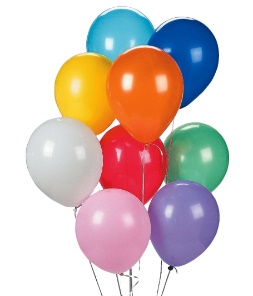 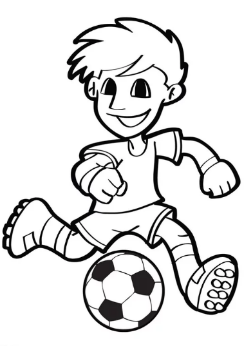 Fotballavslutning og bursdagsfestBøverbru IL 100 årI anledning vår 100 års bursdag slår vi sammen fotballavslutning og bursdag, derfor er nettopp DU invitert! Sparker du fotball? Går du på ski?Kaster du håndball?Går du på turning?Eller kanskje du bare går en tur? Er du medlem eller aktiv utøver i Bøverbru IL er du invitert.Vi møtes på «plassen» lørdag 13.oktober klokken 12:00 og feirer oss selv.Vi griller pølser, koker en kaffetår og serverer Marsipankake. Hvis du er glad i fotball så kjører vi en fotballkamp mellom Liverpool og Manchester supportere (alle kan bli med). Liker du ingen av dem så bli med der du har lyst allikevel.Håper mange har lyst til å møte opp Styret i BIL